לכבוד: מדור סטטוסכאן                        הנידון: רפורמה באנגלית- בקשה להכרה בקורס תוכן באנגלית ממחלקה אחרתשם הסטודנט:                                       ת.ז:                                 מסלול לימודים:                                                                                                שנת לימוד: א/ב/ג אבקש הכרה בקורס:  נימוקים לבקשה:________________________________________________________________________________________________________________________________________________________________________________________________________________________________________________________________________הבקשה לא תידון ללא צירוף סילבוס של הקורס הרלוונטי.______________                      ______________תאריך                                           חתימת המבקשאישור / אי אישור יו"ר הועדה המחלקתית לתואר ראשון_____________________________________________________________________________________________________________________________________________________________________________________________________________________________________________________________________________________            _____________            _____________            תאריך                               שם+ משפחה                      חתימה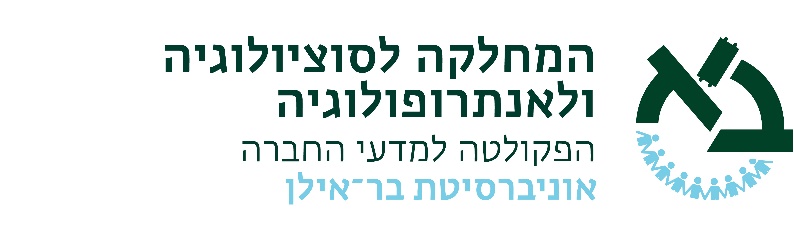 מספר הקורסשם הקורסמחלקה בה נלמדהיקף הקורס